FORM 01 ISSUED FOR USE 05|17 MARCH 2020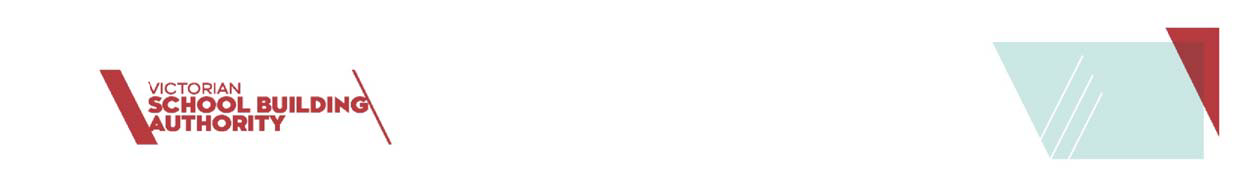 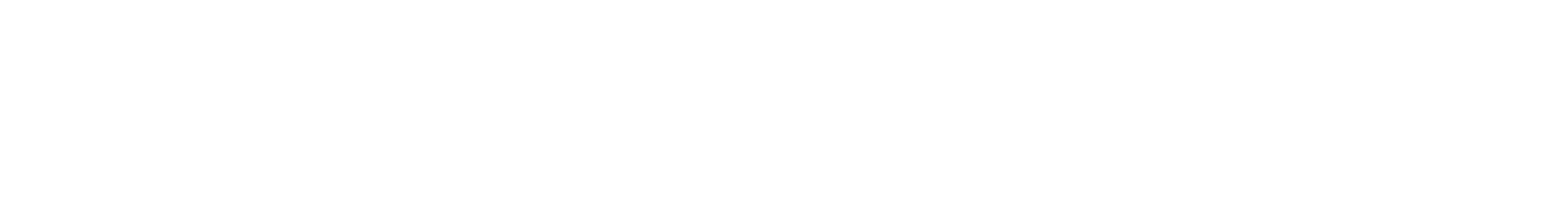 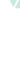 Each member of the selection panel (including those attending tender openings, reviewing tender submissions, attending interviews or generally assisting the panel) must complete and sign a Confidentiality and Conflict of Interest Statement.Title (‘the Subject’): Tender Evaluation of the ………………………… package for ……………………..Consultant/Contractor	School/ProjectI, ……….……………………………………………………………………………………………………………........Nameof …………………………………………………………………………………………………………………………Addressdeclare that to the best of my knowledge, I confirm that I am fully aware of my obligations to keep confidential all confidential information to which I have access in connection with the following suppliers:1. ………………………………………………………	2. …………………………………………………………3. ………………………………………………………	4. …………………………………………………………5. ……………………………………………………….	6. ………………………………………………………… I also declare that to the best of my knowledge I do not have:any financial interest in the Subject;any relatives or friends with a financial interest in the Subject;any personal bias or inclination which would in any way affect my decisions in relation to the Subject; orany personal obligation, allegiance or loyalty which would in any way affect my decisions in relation to the Subject.(a “conflict”), except as set out below:1. …………………………………………………………………………………………………………………………2. …………………………………………………………………………………………………………………………3. …………………………………………………………………………………………………………………………4. …………………………………………………………………………………………………………………………5. …………………………………………………………………………………………………………………………6. …………………………………………………………………………………………………………………………7. …………………………………………………………………………………………………………………………8. …………………………………………………………………………………………………………………………I undertake to make a further declaration detailing any conflict, potential conflict or apparent conflict which may arise during the contract period. Should any conflict appear to compromise me, I agree to abstain from any related decision/s involving the subject.I shall inform the VSBA of any matter connected with the Subject that may give rise to an actual or potential conflict of interest.Name: …………………………………………………………	Signature: …………………………………….Date: …………………………………………..Document owner: Victorian School Building Authority, Department of Education and Training